أقليم كوردستان العراق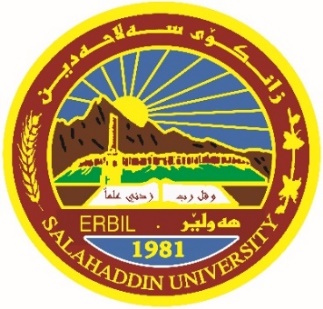 وزارة التعليم العالي و البحث العلمي جامعة صلاح الدين أربيل/ كلية التربية شقلاوة قسم التربية الرياضية                                                                                                                                                                                                                                  زانكؤي سةلاحةدين ـ هةولير                       Salahaddin University – Erbil        تركيز الانتباه وعلاقته بالاستجابة الحركية في لعبتي كرة القدم وكرة القدم الصالاتالىاللجنة المشرفة على بحوث الطلبة في جامعة صلاح الدين أربيل - كلية التربية شقلاوة- قسم التربية الرياضية وهي جزء من متطلبات نيل شهادة البكالوريوس من قبلسه رده م احمد صابر سەروان نەریمان احمدصافی سەرباز احمەد 2024بإشرافأ.م.د مه له وان شيركو محمد جافأربيل- كوردستان التعريف بالبحثالمقدمة وأهمية البحث:تمثل لعبة كرة القدم أهمية ومكانة متميزة في العالم وما تزال تنال الشعبية والإعجاب الجماهيري عند متتبعي الرياضة، وان البحث والدراسة لايجاد حقائق جديدة في ميدان الالعاب الرياضية يمكن ان تكون اضافات متعددة تساعد على تطور الانجاز، وهي الاساس الذي يستند اليه في الارتقاء بمستوى الاداء الرياضي. "ويمثل الربط مابين القدرات العقلية والبدنية في لعبتي كرة القدم وكرة القدم الصالات من اهم الاسس العلمية التي يرتكز عليها في تنمية القدرات العامة للاداء الرياضي، هذا الربط الذي يجب أن يكون واضحا لدى المدرس او المدرب لوضع الاسلوب الانسب في تطوير تلك القدرات وبما يتناسب وقابلية الرياضي"(حسين، 2023، الانترنيت). إذ أن طبيعة الأداء في هذين اللعبتين يتميز بالإيقاع السريع والمباغتة فضلاً عن مهاراتها المتسلسلة والمتتالية والتي تتطلب مستوى عالِ من الدقة في الأداء. كما تناول الباحثون سرعة الاستجابة الحركية باعتبارها إحدى القدرات الحركية والتي لها دوراً مهماً في الأداء التكنيكي للمهارات الهجومية والدفاعية وتشكل مع باقي العوامل إحدى الأسس الهامة في حسم الموقف.ان العمليات العقلية العليا سوف تؤثر على مستوى الاعداد النفسي للاعبين ومنها الادراك والانتباه والتصور العقلي وسرعة رد الفعل وغيرها ، وهي من الامور المهمة في مجال البحث العلمي لرياضة المنافسات كون تركيز الانتباه وثباته له دور كبير وهام في اساسيات الاداء المطلوبة في رفع وتحسين مستوى الرياضي وخصوصاً في رياضة كرة القدم،" لذلك يعد الأنتباه أحد العمليات العقلية العليا التي تعتمد عليها باقي العمليات الأخرى"(محمد، 1975، 22). "وان ارتباطهما بالادراك والتفكير والتصور والتذكر يؤدي الى الوضوح والدقة في استيعاب المثيرات وايجاد الطرائق والوسائل المناسبة للتعامل معها وسرعة فهمها"(عبدالحميد، 1989، 286). إذ تحتاج جميعها الى مواقف إدراكية معينة تتطلب من اللاعب وأن يكون على درجة عالية من الأنتباه من حيث التهيؤ والاستعداد جسميا وعقلياَ قبل أداء المهارة، وقد أتفق العديد من الخبراء ومنهم(سعد ومحمد، 1975)"أن الانتباه في المجال الرياضي يشمل عدة مظاهر تتمثل في حدة الانتباه وثبات الانتباه وتوزيع الانتباه وحجم الانتباه وتركيز الانتباه وتحويل الانتباه ويحتاج كل لاعب وحسب مركزه الى هذه المظاهر ولكن بدرجات متفاوتة"(سعد ومحمد، 1975، 368). كون تركيز الانتباه وثباته له دور كبير وهام في اساسيات الاداء المطلوبة في رفع وتحسين مستوى الرياضي كون هذه اللعبة من الالعاب الهجومية والدفاعية في ان واحد والتي تتطلب جهداً كبيراً لما تتميز به من حركات سريعة ذات قوة تحمل وتركيز عاليين، وقد ينخفض تركيزه في المنافسة عند الشعور بالتعب والتأثيرات السلبية الاخرى نتيجة للضغط النفسي. من هنا جاءت اهمية البحث والحاجة اليه من قبل اللاعبين في تحديد أهمية تركيز الانتباه لدى طلاب المرحلة الرابعة من اجل اعداد وتطوير امكانياته للعمليات العقلية ليس للمنافسات فقط، وانما من اجل اكتساب المهارات وكذلك زيادة القدرة العقلية للاستجابة الحركية في لعبتي كرة قدم وكرة القدم للصالات للوقوف على مستوى الاداء في هذين المتغيرين والتي تحسم الموقف.2-1 مشكلة البحثان اغلب المدرسين والمدربين يركزون في مفردات مناهجهم التدريبية على تطوير الجانب البدني والمهاري وقلة اهتمام بعض بتطوير العمليات العقلية والاساسية ضمن مناهجهم التدريبية وكذلك سرعة الاستجابة الحركية وعدم اعطاء الاهمية للعمليات العقلية وخصوصا لفئة الشباب والتي تحتل مكانة متميزة في تنفيذ الأداء المهاري للمهارات، هذا ما دعى الباحثون الى التعرف على مدى تأثيرها في تطوير تركيز الانتباه والتي تعد من أهم القدرات التي تسمح للاعب بالتقدم في المستوى ، لذا ارتأى الباحثون معرفة العلاقة تركيز الانتباه وعلاقته بالاستجابة الحركية في لعبتي كرة القدم وكرة القدم الصالات.3-1 هدف البحثالتعرف على العلاقة بين تركيز الانتباه والاستجابة الحركية لدى طلاب المراحل الاربعة لمنتخب كلية تربية شقلاوة في لعبتي كرة القدم وكرة القدم الصالات.4-1  فرض البحثهنالك علاقة ذات دلالة احصائية بين تركيز الانتباه والاستجابة الحركية في لعبتـي كرة القدم وكرة القدم الصالات لدى طلاب المراحل الاربعة لمنتخب كلية تربية شقلاوة.5-1 مجالات البحث5-1-1 المجال البشري: لاعبي طلاب المراحل الاربعة لمنتخب كلية تربية شقلاوة.5-1-2 المجال المكاني: القاعة الدراسية والقاعة الداخلية لكرة القدم في كلية التربية شقلاوة.5-1-3 المجال الزماني: من 8-10-2023و لغاية يحدد لاحقا6-1 تحديد المصطلحاتتركيز الانتباه "بأنه العمليات أو النشاط النفسي الموجه نحو شيء أو نشاط واحد فقط"(عبدالحميد، مصدر سبق ذكره، 91).أو هو"قدرة تركیز الانتباه لدى لاعبي كرة القدم من اھم عملیات الالتزام بالواجبات الخططیة للاعب ولھا تأثیر كبیر على بعض القدرات العقلیة الاخرى"(نزار وكامل، 1993، 244).الاستجابة الحركية تعني"المدة الزمنية بين الايعاز ونهاية الحركة "اي الوقت المستغرق في اداء الحركة هو الذي يعكس قدرة الرياضي على نجاح الاستجابة"( محمد مختار، 1985، 198).كرة القدم"هو اللعبة الرياضية الأكثر شعبية وانتشار على مستوى العالم وهي لعبة جماعية و لا تتم الا بوجود فريقين كل فريق مكون من 11 لاعب، وتشترط اللعب في ملعب ذو قياسات محددة مع وجود هدفين، والفريق الذي يسجل العدد الأكبر من الأهداف يعتبر الفائز".(أمين،2017، 5).كرة القدم للصالات"هي واحدة من الألعاب الرياضية التي لاقت شعبية واسعة في معظم دول العالم وهي من الألعاب التي تمتاز بطابع الإثارة والمتعة ،حيث نشأت هذه اللعبة في دول أمريكا الجنوبية (الاورغواي ) في مدينة مونتيفيديو عام (1930). وكذلك في مدينة ساوباولو البرازيلية حيث انتشرت القواعد الأولى لها في هذه المدينة عام (1936). أما في اسبانيا عرفت بفوت بولا سال (الاسبانية) وتعني كرة القدم في قاعة كبيرة. وكرة لصالات في البرتغال هي اختصار للعبارة البرتغالية (ULBALL)، وعلى اثر الخلاف بين ال(FIFA) وال(FIFUSA) اتفقت الادارة العليا لهما على صياغة الكلمة (FUT-SAL) سنة (1985))الانترنيتwww.olympic.org,2-8-2017FUTSAL,).الدراسات النظرية والدراسات السابقة والمشابهة2-1 الدراسات النظرية2-1-2 ماهي الانتباهيعد الانتباه" من الاسس التي تقوم عليها مختلف العمليات العقلية فبدون الانتباه لا يستطيع الانسان ان يتعلم او يتذكر او يفكر اي شي فلكي يتعلم الانسان شيئا يجب ان ينتبه اولا ثم يدركه و بذلك فالانتباه يساعدنا في معرفة الاشياء وسرعة فهمها واستنتاجها"(عبدالحميد، 1973، 324). ان من اهم مظاهر الانتباه التي ثبت تاثيرها على مستوى الاداء في النشاط الرياضي هو عملية تركيز الانتباه، فتركيز الانتباه يؤثر على دقة ووضوح واتقان النواحي الفنية لاجزاء المهارة الحركية ، كما له اهمية في تجنب حدوث الاصابات"(محجوب، 2009، 48). مما تقدم يتضح ان الانتباه عبارة عن استعداد الفرد أدراكيا لتوجيه وتركيز النشاط العقلي نحو موقف معين، اذ ان الانتباه هو تركيز الشعور في شيء استعدادا لملاحظته او ادائه او التفكير فيه .2-1-3 أنواع الانتباهأولا: يقسم من حيث الدافع كما أشار اليه(خالد، 1989) الى مايلي":الانتباه الإرادي(الطوعي)وهو التوجيه المقصود للإحساس نحو موضوع بذاته ، وفيه يتجه الفرد إلى هدف يختاره مثل توجيه الفرد انتباهه إلى عمل ما أو فكرة معينة.الانتباه اللاإرادي (القسري):هو اتجاه الإحساس نحو موضوع معين دون تدخل الشخص في ذلك، وفيه  يتخذ الفرد موقفاً سلبياً من الانتباه إذ تصل إليه المؤثرات من البيئة مسترعية انتباهه دون أرادة الشخص مثل الانتباه إلى الأصوات العالية كأطلاقة مسدس مثلاً.جـ) الانتباه التلقائي (العادي):وهو الانتباه إلى شيء ما بدافع فطري غريزي، وهو انتباه لا يبذل الفرد في سبيله جهداً، بل يمضي سهلاً طبيعياً، وفي الوقت نفسه لا تختفي الإرادة منه كلياً، ولا يبذل لقاء ذلك جهداً ولا صراعاً مع رغباته.د) الانتباه ألاستباقي:وهو توجيه وتجميع الإحساسات حول موضوع معين لم يظهر في مجال الانتباه مثل تركيز انتباه الفرد وتأهبه لمثير لم يظهر بعد، أي توقع الفرد حدوث شي مثل انتظار أطلاقة المطلق في سباقات السباحة والعدو وكذلك صافرة الحم في الكرة الطائرة قبل الإرسال.هـ) الانتباه المشتق:وهو تغير نوع الانتباه حسب المؤثر المنتبه إليه أو المؤثر الذي أجبرنا على الانتباه إليه قسرياً، مثلا تحول الانتباه اللاإرادي أحيانا إلى انتباه أرادي أو انتباه استباقي"( خالد، 1989، 26-27).ثانياً: ويقسم الانتباه من حيث طبيعة الموضوع كما أشار اليه( هاشم، 1988) إلى ما يأتي":-أ) الانتباه الداخلي:وهو "الانتباه وتركيز الذهن إلى الأحاسيس الداخلية وحول الشعور والتفكير، مثلاً التأمل في كيفية أداء الإرسال بالكرة الطائرة أو كيفية أداء التصويب على الهدف في لعبة كرة اليد أو كرة السلة.ب) الانتباه الخارجي:وهو الانتباه وتركيز الذهن إلى المواضيع أو المؤثرات الخارجية أي البيئة المحيطة بالفرد مثلاً، ارض الملعب، المنافس، الجمهور،درجة الحرارة، الضوء، الأداة"( هاشم، 1988، 23).ثالثاً: ويقسم الانتباه من حيث السمة كما أشار اليه( أسامة، 1997) إلى ما يأتي:-      أ)الانتباه الواسع: ويتناسب مع اغلب الألعاب الجماعية إذ أن المطلوب أن يكون اللاعب يقظاً وواعياً لتحركات المنافسين وفي نفس الوقت متابعاً لتحركات زملائه.    ب)لانتباه الضيق: ويعني أن يكون الرياضي يقظاً أو واعياً بشيء واحد أو منطقة صغيرة نسبياً كما في  العاب الرماية أو عند أداء لاعب كرة السلة الرمية الحرة أو التصويب"(أسامة ، 1997، 36).2-1-4 مظاهر الانتباه:حجم الانتباهيقصد بحجم الانتباه "عدد المعلومات أو المثيرات التي يمكن للاعب الانتباه إليها من بين المعلومات أو المثيرات المدركة في لحظة معينة من الزمن"(عبدالستار ، 2000، 66-67).  ب) شدة الانتباه  يقصد بشدة الانتباه"درجة القوة أو الصعوبة التي يبذلها اللاعب تجاه مثير أو مثيرات معينة وبالتالي كلما زادت شدة الانتباه نحو مثيرات معينة كلما تطلب الأمر بذل المزيد من الطاقة العصبية أو العقلية في عملية الانتباه".جـ) انتقاء الانتباه يقصد بانتقاء الانتباه القدرة على اختيار المثير الهام الذي ينبغي التركيز عليه وإغفال المثيرات الأخرى غير الهامة.د. ثبات الانتباه يقصد بثبات الانتباه قدرة اللاعب على الاحتفاظ بانتباهه على مثير أو مثيرات معينة لفترة طويلة نسبياً.هـ) توزيع الانتباه يقصد بتوزيع الانتباه قدرة اللاعب على توجيه انتباهه نحو أكثر من مثير في وقت واحد، أو توجيه انتباهه نحو استيعاب وفهم أكثر من معلومة من مصادر مختلفة وقت واحد.و. تحويل الانتباه يقصد بتحويل الانتباه هو قدرة اللاعب على سرعة وتوجيه انتباهه من مثير معين إلى مثير أخر.ز. تشتت الانتباه تشتت الانتباه هو عدم قدرة اللاعب على الاحتفاظ بانتباهه على مثير أو مثيرات معينة لفترة طويلة نسبياً (أي ثبات الانتباه) وانتقال الانتباه بين مثيرات متعددة في نفس الوقت"( أسامة، مصدر سبق ذكره، 361).ح. تركيز الانتباه    تعد هذه الصفة من اهم مظاهر الانتباه و تلعب دورا هاما في الوصول الى المستويات العليا، لما لها من تاثير على دقة ووضوح واتقان النواحي الفنية لأجزاء المهارة الحركية، ومن المعروف ان درجة الاتقان للمهارات الحركية لا ترتبط فقط بمؤهلات التدريب بل ترتبط ايضا بقدرة الفرد على تركيز الانتباه لغرض التحكم في مهارته الحركية"(محمد حسن علاوي، 1977، 290).2-1-5 تركيز الانتباه في المجال الرياضي      تلعب معظم مظاهر الانتباه في المجال الرياضي دوراً فعالا في إتقان المهارات الحركية وتعبئة القوى النفسية، ويعد تركيز الانتباه من بين المظاهر الهامة في الانتباه والذي ثبت تأثيره على مستوى الأداء في النشاط الرياضي. أن تطور الحركات المختلفة مقترن بقابلية الفرد على تركيز الانتباه،فهو يؤثر على دقة ووضوح وإتقان النواحي الفنية لإجراء المهارة الحركية، ويعد أساسا مهماً لنجاح المهارات الحركية وبخاصة في أنواع الأنشطة التي تعتمد بصورة كبيرة على حالات البداية. وهذا ما أكده (خالد،1989) إذ يشير إلى أن"ارتفاع درجة الإتقان للمهارات الرياضية لا يرتبط بمؤهلات التدريب فقط بل يرتبط أيضا بقدرة الفرد على تركيز الانتباه والقدرة على الإسهام الواعي للفرد في التحكم في مهاراته الحركية"(خالد المصدر السابق،34،1989).2-1-6 الاستجابة الحركية2-1-6-1 ماهية الاستجابة الحركية"إنّ الاستجابة الحركية على تباين مستوياتها في الألعاب الرياضية تمثل الأساس في الأداء الحركي لاسيما الأداء المتغير الإيقاع والذي يتطلب من اللاعب التكيف والتغير السريع للتعامل مع متغيرات الأداء من أجل تحقيق نتائج ايجابية"(أسماء، 2005، 111). وتُعدّ سرعة الاستجابة من الصفات البدنية التي لا يخلو منها أيّ نشاط رياضي ولكن تتفاوت درجة الحاجة إليها من نشاط لآخر حسب المتطلبات المهارية والخططية لكل نشاط وتظهر أهميته في كثير من المسابقات في مواقف الهجوم (المضاد الخاطف) والدفاع والتغيير السّريع لظروف المنافسة"(مفتي، 1998، 123)."یطلق تعبیر الاستجابة الحركیة على الحركات التي تكون ذات هدف محدد لمرة واحدة او لعدد متتالي من المرات في اقل زمن ممكن، او لاقصى عدد من التكرارات في فترة زمنیة قصیرة ومحددة. وهذا النوع من الاستجابة غالبا ما یشمل على الحركات المغلقة التي تتكون من مهارة حركیة واحدة والتي تؤدي لمرة واحدة وتنهي مثل: حركة ركل الكرة او حركة تصویب الكرة او المحاورة بالكرة كما تتضمن حركات تشمل على اكثر من مهارة حركیة واحدة مثل: سرعة المحاورة وتصویب الكرة. كما یتضمن هذا المفهوم سرعة الاداء على عجلة السرعة لفترة زمنیة محددة وفي بعض الاحیان یطلق على هذا النوع من السرعة مصطلح سرعة حركة اجزاء الجسم نظرا لانه یختص باجزاء او مناطق معینة من الجسم، فهناك السرعة الحركیة للذراع والسرعة الحركیة للرجل وعموما تتاثر السرعة الحركیة لكل جزء من اجزاء الجسم بطبیعة العمل المطلوب واتجاه الحركة المؤداة"(ريسان، 1989، 79).2-1-6-2 أهمية السرعة الحركية  تعتبر السرعة" عامل اساسي له اهمیة كبرى یجب ان تتمیز بها لاعب كرة القدم وینمیها دائما لایة والمقصود هنا سرعة اداء الحركات في اقل زمن ممكن حتى یستطیع ان یتمیز على خصمه بهذه الصفة سؤاء في حركات الهجوم او في حركات الدفاع" (جمال، 1974، 22).فيما يخص سرعة الحركة ومن الناحية الأكثر إظهارا وتنوعا يميز(Schaffer,1997) أشكال الحقيقية والمركبة.يميز من خلال السرعة الحقيقية الأنواع المختلفة التالية:سرعة رد الفعل: وهي القدرة على التفاعل ضد منبه في أقل زمن ممكن.سرعة الحركة: القدرة اللادورية أي ما يتعلق بحركة وحيدة،والمنجزة بسرعة قصوى ضد مقاومة ضعيفة.سرعة التردد: القدرة الدورية المتعلقة بحركة مكررة ومتشابهة وفي نفس الوقت تنفذ هذه الحركات بسرعة قصوى ضد مقاومة ضعيفة.يميز من خلال السرعة المركبة الأنواع المختلفة التالية:أ- القوة المميزة بالسرعة:هي القدرة على دفع مقاومات بسرعة قصوى من خلال زمن معين.ب- مداومة السرعة: هي القدرة على مقاومة فقدان السرعة وذلك تحت تأثير التعب، وكذلك من أجل سرعة التقلص القصوى عند تنفيذ حركات اللادورية مع مقاومات مدعمة.ت- مداومة السرعة القصوى: القدرة على مقاومة فقدان السرعة تحت تأثير التعب ومن أجل سرعة التقلص القصوى في تنفيذ الحركات الدورية. إن الأشكال المختلفة للسرعة الحقيقية مرتبطة قصريا بالجهاز العصبي المركزي والعامل الوراثي"(weineck .J,1997,p294 ).2-1-6-3 أنواع السرعة	توجد ثلاثة أنواع أساسیة للسرعة في المجال الریاضي منها :سرعة رد الفعل وانواعه المختلفة، وتظهر بصفة خاصة أنطلاقة البدای. سرعة الحركة الواحدة، وتظهر عند اداء الى حركة بسرعة مثل (الرمي والوثب………..الخ). فضلاً عن سرعة التردد الحركي، تظهر عند اداء حركات متشابهة متتالیة في اقل زمن ممكن مثل (السباحة والجري والدراجات…….الخ). وسوف نتناول فیما یلي تقسیم السرعة من الوجهة الفسیولوجیة، ونبدأ بالسرعة الجزئیة ثم الكلیة، ویدخل تحت هذا التقسیم انواع السرعة الثلاثة السابق ذكرها.ینقسم سرعة رد الفعل الى نوعین اساسین هما:١.رد الفعل البسیط.٢.رد الفعل المركب وینقسم الى:أ) رد الفعل المركب بالاستجابة الواحدة.ب) رد الفعل المركب بعدة استجابات (أبو العلا أحمد، 1997، 185-186).2-1-6-4 مفهوم الاستجابة الحركية في الرياضة	تُعدّ سرعة الاستجابة الحركية من العوامل المؤثرة في نجاح اللعب الرياضي الممارس داخل الملاعب الرياضية، حيث أن زمن الاستجابة الحركية هو منذ وقت ظهور المثير حتى انتهاء الحركة، وفي الألعاب الرياضية التي تستخدم فيها الكرة، فإن على اللاعب يجب أن يؤدي ردود فعل متعددة باتجاه الكرة، حيث أن في الكثير من الألعاب الرياضية تتطلب رد فعل سريع؛ وذلك للسيطرة على مناورات الفريق المنافس، وأيضاً لمجاورة حركة أعضاء الفريق المنافس.كما أن الاستجابة الحركية تتكون من رد الفعل الذي هو الفترة الزمنية بين ظهور المثير وبداية حركة اللاعب، وبعد ذلك تبدأ حركة اللاعب وإلى أن ينتهي المنهج الحركي الموضوع، حيث أن مجموع هذه الفترة هي عبارة عن فترة رد الفعل وبداية الحركة ونهايتها، كما تتكون الاستجابة الحركية للألعاب المنظمة من أهم النقاط التالية: (رؤية الكرة، تقدير اتجاه الكرة وسرعة طيرانها، اختيار خطة حركية، بالإضافة إلى ضرب الكرة).2-1-6-5 أقسام الاستجابة الحركية في الرياضةلقد أشار(نانسي، 2021) أن القدرة على الاستجابة الحركية لمثير معين في أقصر فترة زمنية معينة من أهم العوامل التي تساعد على تحقيق التفوق بمستوى الفرد الرياضي اللاعب وتفوقه في أنشطة رياضية معينة، حيث في هذا المجال يلعب زمن رد الفعل دوراً مهماً، حيث يتمثل بالزمن الذي ينقضي بين حدوث مثير محدد وبين بداية حدوث الاستجابة لهذا المثير، حيث تنقسم الاستجابة الحركية إلى عدة أقسام، أهم تلك الأقسام:الاستجابة البسيطة:  وهي الزمن المحصور منذ لحظة ظهور مثير واحد معروف حتى لحظة الاستجابة لهذا المثير، ويمكن تقسيمه إلى بداية حدوث المثير، اللحظة الحسية التي يحدث خلالها تلقي المستقبلات الحسية للمثير، اللحظة الارتباطية التي يحدث فيها إدراك المثير، اللحظة الحركية التي تحدث فيها مثيرات حركية في جزء المختص بالحركة وإرسالها إلى العضلات المعينة عن طريق الأعصاب المصدرة لبدء الحركة.الاستجابة المركبة: حيث يقصد بها أنها تحدث في حالة وجود أكثر من مثير مع محاولة اللاعب الاستجابة لمثير واحد، وهو المنتشر في الكثير من الأنشطة الرياضية مثل الألعاب الجماعية(كرة القدم)، حيث يمكن تقسيمه إلى عدة مراحل، وهي: (بداية حدوث المثيرات، اللحظة الحسية التي تتكون من استقبال المثيرات، لحظة تميز المثير عن غيره من المثيرات الحادثة في نفس الوقت، فإن هذا يعني التعرف عليه وتنظيمه ضمن مجموعة معروفة لدى الفرد الرياضي، لحظة اختيار الاستجابة الحركية المناسبة للمثير، لحظة تأهب جزء المخ المختص بالحركة في الاعداد للاستجابة الحركية)".( نانسي، 2021، الانترنيت).2-2 الدراسات السابقة والمشابهةقام الباحثون بالاطلاع على الدراسات والبحوث االمشابهة والمرتبطة بهذه الدراسة ومنها:2-2-1 دراسة فاتن محمد رشيد وموضوعها(سرعة االستجابة الحركية والقوة الأنفجارية لعضلات الأطراف السفلى وعلاقتها ببعض المهارات الأساسية وبعض المتغيرات الوظيفية لدى لاعبي الكرة الطائرة،1999).(فاتن،1999 ،23).		بهذه الدراسة تم ايجاد العلاقة ارتباط عكسية دالة إحصائياً بين سرعة الأستجابة الحركية والقوة االنفجارية لعضالت الأطراف السفلى في اختبار الوثب للصد في المراكز الثالثة (3 – 4 –2 ) وفي اختبار الوثب للهجوم في مركز(3(  فقط. وكذلك ظهور علاقة ارتباط عكسية دالة إحصائياً بين سرعة االستجابة الحركية مع مهارة الضرب الساحق في مركز (3) فقط ومع مهارة حائط الصد في المراكز الثالثة (3 – 4 – 2)، وفي اختبار الوثب للصد وفي اختبار فقط مع مهارة الضرب الساحق وغير دالة احصائياً الوثب للهجوم في المركز(4) مع مهارة حائط الصد بجميع المراكز. وكذلك ظهور علاقة ارتباط دالة احصائياً بين القوة الانفجارية لعضلات الأطراف السفلى ومهارة الضرب الساحق في وغير دالة احصائياً، وفي اختبار الوثب المركزين (4 – ) مع مهارة حائط الصد في اختبار الوثب للصد للهجوم ظهرت العلاقة دالة احصائياً في مركز(4) فقط وغير دالة مع مهارة حائط الصد وفي جميع المراكز. عينة الدراسة: لقد اشتملت عينة الدراسة على (31)لاعباً من أندية الدرجة الممتازة والذي يمثلون أندية )الجيش، الصناعة، السالم، الرميثة، راوة، الكوفة، الدغارة، الناصرية). وإستخدم الباحثون المنهج الوصفي ذو الأسلوب المسحي.2-2-2 دراسة أسماء حكمت، وفاء حسين، رياض عبد الجبار وموضوعها(حدة الأنتباه وعلاقتها بالأستجابة الحركية في لعبتي السباحة والكرة الطائرة، 2005).( أسماء واخرون 2005، 33).		كانت مشكلة الدراسة تنطلق من أن تطوير القدرات العقلية والبدنية من أهم الأسس التي يرتكز عليها نجاح الفعل الحركي فضلا على تطوير المتطلبات الأخرى. وتم ايجاد علاقة ارتباط ضعيفة بين حدة الإنتباه للإستجابة الحركية في لعبتي الكرة الطائرة والسباحة. وأن مستوى حدة الإنتباه والإستجابة الحركية في لعبة الكرة الطائرة كان أفضل نوعا ما قياسا بلعبة السباحة على الرغم من ضعف الأداء في كلاهما. وإستخدم الباحثون المنهج الوصفي ذو الأسلوب المسحي، وكانت العينة المختارة من طلاب المرحلة الرابعة لجامعة بغداد للعام الدراسي (2005-2004) والبالغ عددهم 80 طالب ممارسين للسباحة والكرة الطائرة وذلك من أصل (122 )طالب.منهجية البحث واجراءاته الميدانية:3-1 منهج البحثسوف يستخدم الباحثون المنهج الوصفي ذو الاسلوب المسحي، كونه الاكثر ملائمة مع طبيعة البحث.       3-2 مجتمع البحث وعينة:لقد تكونت مجتمع البحث وعينة من طلاب المراحل الاربعة لمنتخب كلية تربية شقلاوة للعام الدراسي 2023-2024 والبالغ عددهم() طالبا وطالبة وهم طلاب الممارسين للعبتي كرة القدم وكرة القدم الصالات. اذ سبق ان درسوا المادتين في المراحل السابقة، وتم استبعاد الاناث، وكذلك الطلاب المشاركون في التجربة الاستطلاعية وعددهم( ) طالبا، وبذلك تقدر نسبة العينة بـ( %) من مجموع طلاب المراحل الاربعة.الادوات والاجهزة المستخدمة في البحث:1-المصادر والمراجع العربية.استمارة استطلاع اراء الخبراء والمختصين حول اختيار الاختبارات المستخدمة.استمارة لتسجيل البيانات.  حاسبة يدوية. ساعة توقيت. شريط لاصق عرض (5م).شريط معدني بطول (5م). اقلام رصاص لاختبارات تركيز الانتباه. لايت ضوئي. عدد(2).الورق المقوي موحدة الحجم واللون.3-4خطوات اجراء البحث:()3-4-1 الاختبارات المستخدمةاعد الباحثون استمارة تحتوي على مجموعة من اختبارات تركيز الانتباه وسرعة الاستجابة الحركية، وقد سيتم عرضها على مجموعة من الخبراء(*) في مجالات علم النفس وكرة القدم، وقد رشح الاختبار التالية: الملحق(1)،(2). أختباربردون- انفيموف للانتباه(1).اختبار نيلسون للاستجابة الحركية الانتقائية(2).3-4-2 التجربة الاستطلاعية:سيتم أجراء التجربة الاستطلاعية بتاريخ  -  -  2023على طلاب هم من غير افراد العينة وبعد مرور اسبوع سيتم اعادة الاختبار بتاريخ  -  - 2023 بغية معرفة مدى ملائمة الاختبارات المستخدمة والوقوف على الصعوبات والمعوقات التي قد تظهر بهدف تجاوزها، وقد تبين بان الاختبارات واستمارت التقويم تحقق الهدف المطلوب منها.3-5 الوسائل الاحصائية:الوسط الحسابي.الانحراف المعياري.النسبة المئوية.معامل الارتباط البسيط لبرسون.معادلة تركيز الانتباه.قيمة(T) معامل الارتباط.المصادرأبو العلا أحمد عبدالفتاح؛ التدريب الرياضي الاسس الفسيولوجية:(القاهرة، دار الفكر العربي، 1997).أسامة كامل راتب؛علم نفس الرياضة المفاهيم-التطبيقات. ط2:(القاهرة، دار الفكر العربي،199 ).أسماء حكمت ووفاء حسين ورياض عبدالجبار؛ حدة الانتباه وعلاقته بالاستجابة الحركية في لعبتي السباحة والكرة الطائرة:(مجلة التربية الرياضية، اﻟﻤﺠلد الرابع، العدد2، بغداد، 2005).احمد خاطر وعلي فهمي البيك؛ القياس في المجال الرياضي:(القاهرة، دار المعارف، 1978). أمين صبحي هلال؛ الدليل التدريبي الشامل في كرة القدم، ط1:( عمان، دار أمجد للنشر والتوزيع، 2017).حسين كنبار؛ الانتباه وعلاقته بالاداء الرياضي بكرة القدم،  14-5-2011، الانترنيت، الاكادمية الرياضية العراقية تاريخ الزيارة 18-10-2023، https://iraqacad.net/ ).سعد جلال ومحمد حسن علاوي؛ علم النفس التربوي ، ط4: ( القاهرة، دار المعارف، 1975).خالد عبد المجيد عبد الحميد؛ تركيز الانتباه قبيل أداء الإرسال بالكرة الطائرة:(رسالة ماجستير، جامعة الموصل، كلية التربية الرياضية، 1989).عبد الحميد احمد؛ الملاكمة لمعاهد التربية الرياضية والعاملين في حقل الملاكمة:(القاهرة : دار نشر الجامعات المصرية، 1973).عبدالحميد احمد؛ الملاكمة، ط5 :(القاهرة، دار الفكر العربي، 1989).عبد الستار جبار الصمد؛ فسيولوجيا العمليات العقلية في الرياضة،ط:(عمان، دار الفكر العربي،2000).فاتن محمد رشيد؛ سرعة الاستجابة الحركية والقوة الأنفجارية لعضلات الأطراف السفلى وعلاقتها ببعض المهارات االساسية وبعض المتغيرات الوظيفية لدى العبي الكرة الطائرة:( اطروحة دكتوراه، كلية التربية الرياضية، جامعة بغداد، 1999(.جمال عبد الحمید عابدین؛ المبارزة بسلاح الشیش:(القاهرة، دار المعارف بمصر، (ب.ت).محمد حسن علاوي؛ محمد نصر الدين رضوان: اختبارات الأداء الحركي:(دار الفكر العربي، القاهرة، 2008).ريسان خريبط مجيد؛ موسوعة القياسات والاختبارات في التربية البدنية، ج1:(الموصل، دار الكتب والوثائق، مطابع التعليم العالي، 1989).مفتي ابراهيم حماد؛ التدريب الرياضي الحديث:(القاهرة، دار الفكر العربي، 1998).محمد طه لطفي محمد ؛ خصائص الانتباه لدى لاعبي كرة السلة وعلاقتها بمستوى اللاعب ومركزه، جامعة حلوان: (رسالة ماجستير، 1975).محمد مختار ومحمد اسماعيل؛ مبادى علم النفس. ط 1:( السعودية، وزارة المعارف، 1985).محمد حسن علاوي؛ علم التدريب الرياضي:( القاهرة، دار المعارف، 1977).محجوب ابراهيم ياسين؛ العلاقة بين مظاهر الانتباه و مهارة دقة التصويب بكرة القدم:(مجلة العلوم التربية الرياضية، العدد 1، جامعة ديالى، 2009). هاشم احمد سليمان؛ علاقة تركيز الانتباه بدقة التصويب في الرمية الحرة بكرة السلة:( رسالة الماجستير، جامعة بغداد، كلية التربية الرياضية ،1988).نزار الطالب وكامل لویس؛علم النفس الریاضي:(بغداد، دار الحكمة، ١٩٩٣).نانسي البوريني؛ ما هو مفهوم الاستجابة الحركية في الرياضة، ٢١ يونيو ٢٠٢١ ، الانترنيت، أي عربي،  https://e3arabi.com/  تم زيارة الموقع بتاريخ، 20-11-2023.  www.olympic.org,2-8-2017FUTSAL: AWHOLE DIFFERENT BALL GAME”,، Retrieved 8-4-2020. Edited. تم زيارة الموقع بتاريخ 18-11-2023. كتابة أحسان العقلة.weineck J: manual d’entrainement:( 4eme ed, edition vigot, paris, 1997)الملحق(1)استبيان تحديد أهم الاختبارات الخاصة بتركيز الانتباه وسرعة الاستجابة الحركية بكرة القدم وكرة القدم للصالاتجامعة صلاح الدين أربيلكلية التربية شقلاوة- قسم التربية الرياضيةم/ استبيانالأستاذ الفاضل...............................................المحترمتحية طيبة .....     يروم الباحثون إعداد بحثهم الموسوم بـ (تركيز الانتباه وعلاقته بالاستجابة الحركية في لعبتي كرة القدم وكرة القدم الصالات). ونظرا إلى ما تتمتعون به من خبرة وكفاءة علمية لذا نرجو تفضلكم بترشيح وملائمة أهم الاختبارات الخاصة بتركيز الانتباه وسرعة الاستجابة الحركية بكرة القدم وكرة القدم للصالات لعينة البحث، وبما ترونه مناسبا لكل مهارة ومدى صلاحية الاختبارات المرفقة طيا، علما أن عينة البحث هم طلاب المراحل الاربعة لكلية التربية شقلاوة قسم التربية الرياضية، وتوضيح مداها وملاءمتها لطبيعة البحث مع إبداء أي ملاحظة لم يرد ذكرها بالاستمارة ووضع علامة ( √ ) إمام ما ترونه مناسبا.شاكرين تعاونكم معنا .  اسم الخبير/اللقب العلمي/الاختصاص/مكان العمل/التوقيع/                                                                                                                الباحثون                                                                                   سه رده م احمد صابر                                                                                    سەروان نەریمان احمد                                                                                       صافی سەرباز احمەدالملحق(1)أختبار تركيز الانتباه لـ(أحمد خاطرو علي فهمي البيك، 1978، 492).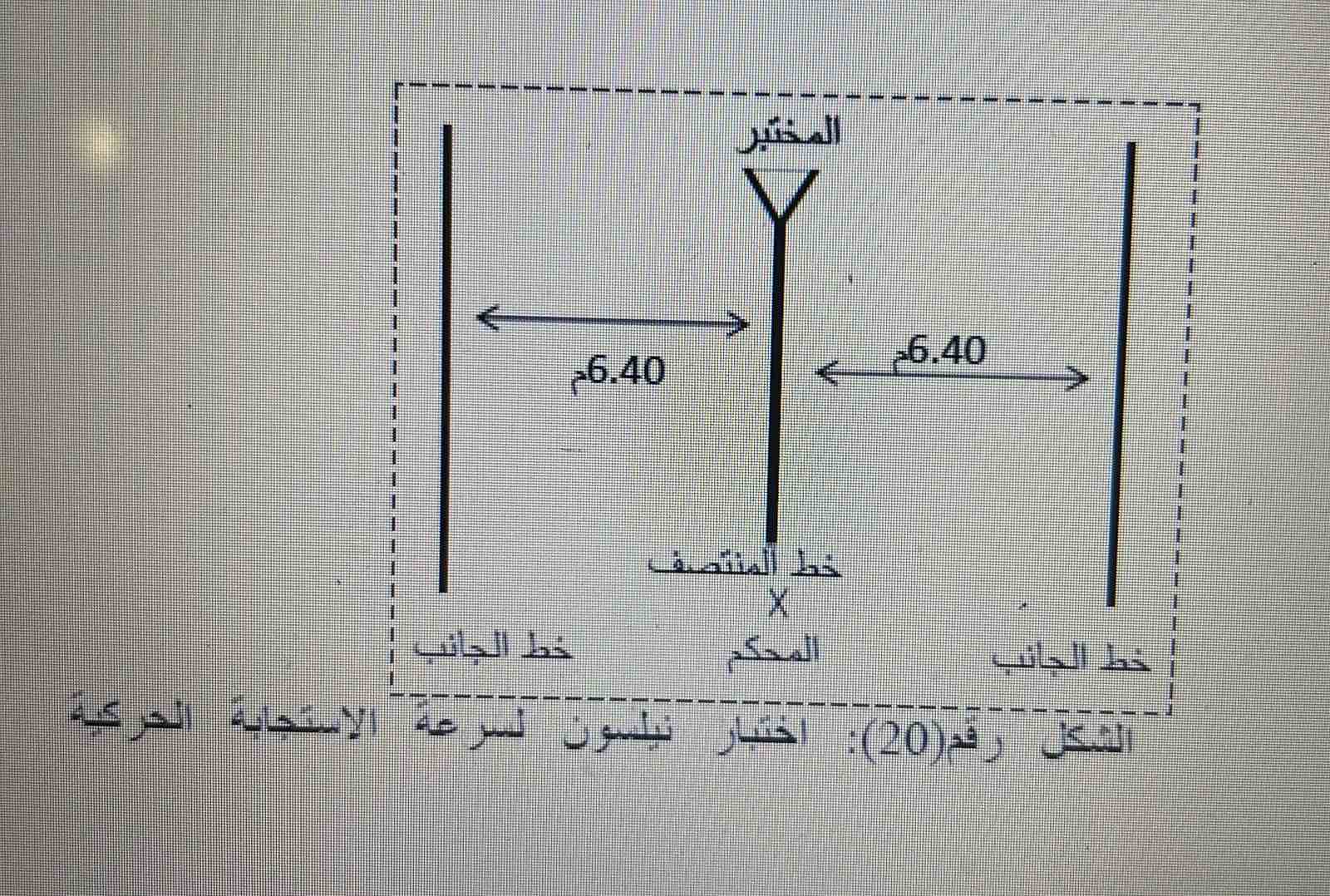 طريقة الاداء:يقوم اللاعب بالشطب عند توجة الاشارة ضوئية كل خمس ثوان فيكون عددها اشارة ضوئية وقد طلب من اللاعب في البحث الحالي شطب الرقم(97)، طريقة حساب تركيز الانتباه عن طريقه حيث ان UI هي تركيز الانتباه في مدة دقيقة واحدة( بدون استخدام اشارة ضوئية). وان U2 هي تركيز الانتباه في مدة دقيقة واحدة مع استخدام الاشارة الضوئية وهذا يعني ان الاختبار يؤدي اولا( بدون اشارة ضوئية)وفي المرة الثانية يكون بأستخدام الاشارات الضوئية)، وحساب الفارق بين الاداء.الملحق(2)أختبار سرعة الاستجابة(رد الفعل الحركي):(محمد حسن علاوي ومحمد نصرالدين رضوان،2008  ،216).اختبار نيلسون للإستجابة الحركية الانتقالية :إذ يقيس القدرة على الاستجابة والتحرك بسرعة ودقة وفقا لإختبار المثير وقد وضع هذا الاختيار على أساس أنه يشبه الأنماط الحركية في العديد من الألعاب الرياضية.أ. الأدوات اللازمة:- منطقة فضاء مستوية خالية من العوائق بطول 20 م وبعرض 2م . - ساعة إيقاف.- شريط قياس.ب. الإجراءات.مخطط منطقة الاختيار بثلاثة خطوط المسافة بين كل خط وآخر مسافة 6.40 م وطول الخط1م.الشكل رقم:(1) يوضح اختبار نيلسون لسرعة الاستجابة الحركية الانتقالية.ت. وصف الأداء:- يقف المختبر عند إحدى نهايتي خط المنتصف في مواجهة المحكم الذي يقف عند نهاية الطرف الآخر للخط.- يتخذ المختبر وضع الاستعداد بحيث يكون خط المنتصف بين القدمين وبحيث ينحني الجسم للأمام قليلا.- يمسك المحكم بساعة لإيقاف بإحدى يديه ويرفعها إلى أعلى، ثم يقوم بسرعة بتحريك  ذراعه أمام ناحية اليسار أو الايمين وفي نفس الوقت يقوم بتشغيل الساعة .- يستجيب المختبر لإشارة اليد ويحاول الجري بأقصى سرعة ممكنة في الاتجاه المحدد للوصول إلى خط الجانب الذي يبعد عن خط المنتصف بمسافة 6.40 م.- عندما يقطع المختبر خط الجانب الصحيح يقوم المحكم بإيقاف الساعة إذا بدأ المختبر الجري في الاتجاه الخاطئ فإن المحكم يستمر في تشغيل الساعة حتى يغير المختبر من اتجاهه ويصل إلى خط الجانب الصحيح.- يعطي المختبر (10) محاولات متتالية بين كل محاولة والأخرى(20) ثانية وبواقع (5) محاولات في كل جانب.- نختار المحاولات في كل جانب بطريقة عشوائية متعاقبة لتحقيق ذلك، تعد عشر قطع من الورق المقوي موحدة الحجم واللون ويكتب على خمس منها كلمة(يسار) وعلى خمس الأخرى كلمة(يمين)، ثم تقلب جيدا وتوضع في كيس أو صندوق ثم تسحب بدون النظر إليها.ث. تعليمات الاختبار:- يعطى كل مختبر عددا من المحاولات خارج القياس بنفس الشروط الأساسي، وذلك بغرض التعرف على اجراءات الاختبار.- يجب على المحكم أن يتدرب على إشارة البدء، وذلك حتى يتمكن من إعطاء هذه الاشارة بالزراع وتشغيل الساعة في نفس الوقت.- يقوم المحكم قبل أن يجري الاختبار على المختبر بسحب البطاقات العشر بطريقة عشوائية وتسجيلها وفقا لترتيب سحبها في بطاقة خاصة يقوم بوضعها في إحدى يديه لترشده في تسلسل اتجاهات الأشارات وتسجيل الزمن لكل مختبر على حدا وهذا الاجراء يستخدم لمنع المختبر من توقع الاتجاه من محاولة إلى محاولة التالية.- يجب عدم معرفة المختبر بأن المطلوب منه أداء عشر محاولات موزعة على خمس محاولات في كل اتجاه، وهذا الاجراءات هام أيضا للحد من توقع المختبر.- يجب التنبيه على المختبر بأن عدد المحاولات التي سيؤديها ليست موزعة على الاتجاهين بالتساوي وإنما يحتمل أن يكون عدد المحاولات اتجاه ما أكبر من الآخر، وأن ترتيب أداء المحاولات يتم بطريقة عشوائية وهو يختلف من مختبر إلى آخر.- وتحسب درجة المختبر بمتوسط المحاولات العشر.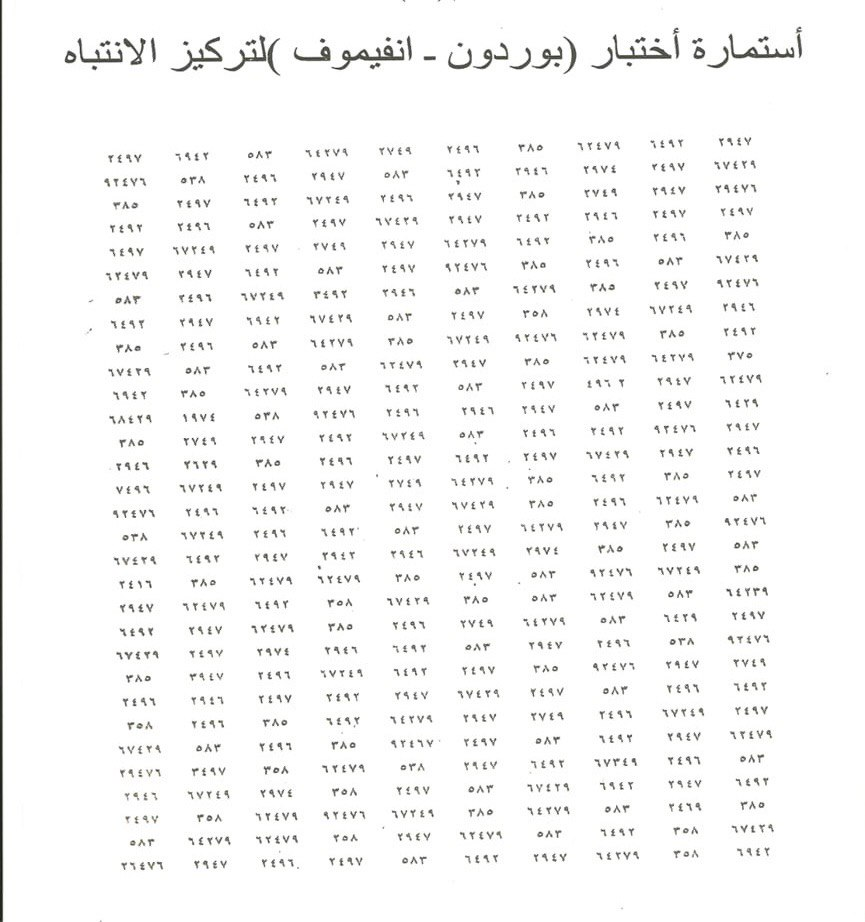 المرحلةمجتمع البحث مجتمع البحث عينة التطبيقعينة التطبيقعينة التجربة الاستطلاعيةعينة التجربة الاستطلاعيةعينة التجربة الاستطلاعيةعينة التجربة الاستطلاعيةذكورأناثذكورأناثذكورأناثالنسبة المئوية النسبة المئوية ذكورأناثذكورأناثذكورأناثذكورأناثالاولى-2-%0%الثانية-2-%0%الثالثة-2-%0%الرابعة-2-%0%العدد الكلي660%